Proiect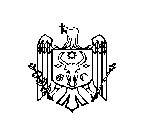 DECIZIE nr. 1/16din 21 martie 2019 Cu privire la stabilirea gradului de calificareAvând în vedere rezultatele evaluării performanțelor profesionale individuale ale funcționarilor publici pentru anul 2018;În temeiul art. 33 alin. (3), (8) din Legea nr. 158-XVI din 04.07.2008 cu privire la funcția publică și statutul funcționarului public, cu modificările și completările ulterioare;În baza art. 43 alin. (2) și art. 46 din Legea nr. 436–XVI din 28 decembrie 2006 privind administraţia publică locală, Consiliul raional Ştefan Vodă DECIDE:1. Se acordă dnei Valentina Uța, șef al direcției cultură, tineret, sport și turism, gradul de calificare Consilier de Stat de clasa I, din data de 01 martie 2019.2. Persoana responsabilă de evidența contabilă a direcției cultură, tineret, sport și turism va efectua toate calculele și achitările financiare pentru gradul de calificare stabilit, conform prevederilor legislației în vigoare.3. Sursele financiare vor fi alocate în limita mijloacelor aprobate în bugetul raional pentru retribuirea muncii.4. Controlul executării prezentei decizii se atribuie dlui Nicolae Molozea, preşedintele raionului.5. Prezenta decizie se comunică:Oficiului teritorial Căuşeni al Cancelariei de Stat;Serviciul resurse umane, Aparatul președintelui raionului;Direcţiei finanţe;Persoanelor nominalizate;Prin publicare pe pagina web și Monitorul Oficial al Consiliului raional Ștefan Vodă.   Preşedintele şedinţei                                                                           ContrasemneazăSecretarul Consiliului raional                                                        Ion ŢurcanREPUBLICA MOLDOVACONSILIUL RAIONAL ŞTEFAN VODĂ